Шановні батьки!Сьогодні діти залишаються удома у період вимушеного карантину чи канікул, що безумовно створює певний ризик для їх безпечної життєдіяльності. Особливу небезпеку для дітей у цей час можуть становити обігрівальні прилади, пічне опалення, електрострум тощо. Адже, якщо дитина не знає як із ними поводитися, намагається їх експлуатувати без нагляду дорослих – може статися біда.Згідно статистичних даних найчастішими причинами пожеж, що виникли на Сумщині за 10 місяців поточного року, стали необережне поводження з вогнем, порушення правил пожежної безпеки при влаштуванні та експлуатації електроустановок, печей.звертаємося до батьків із проханням подбати про безпеку юних українців. Зокрема:Тримайте запальнички та сірники в недоступних для малечі місцях і постійно розповідайте їм про небезпеку, яку приховує у собі вогонь;Не залишайте дітей вдома самих, якщо вони не в змозі самостійно вирішити проблеми, які можуть виникнути;Перевірте справність електромережі та не дозволяйте малолітнім дітям самостійно користуватися побутовими приладами;Не доручайте дітям наглядати за печами, що топляться;Виховуйте у малечі навички культури безпечної поведінки, демонструючи на власному прикладі обережність у поводженні з вогнем, газом, тощо;Обов’язково розкажіть дітям, що у разі виникнення пожежі необхідно терміново сповістити про це дорослих та Службу порятунку за номером “101”.Пам'ятайте, що безпека вашої дитини — це, перш за все, ваша особиста відповідальність!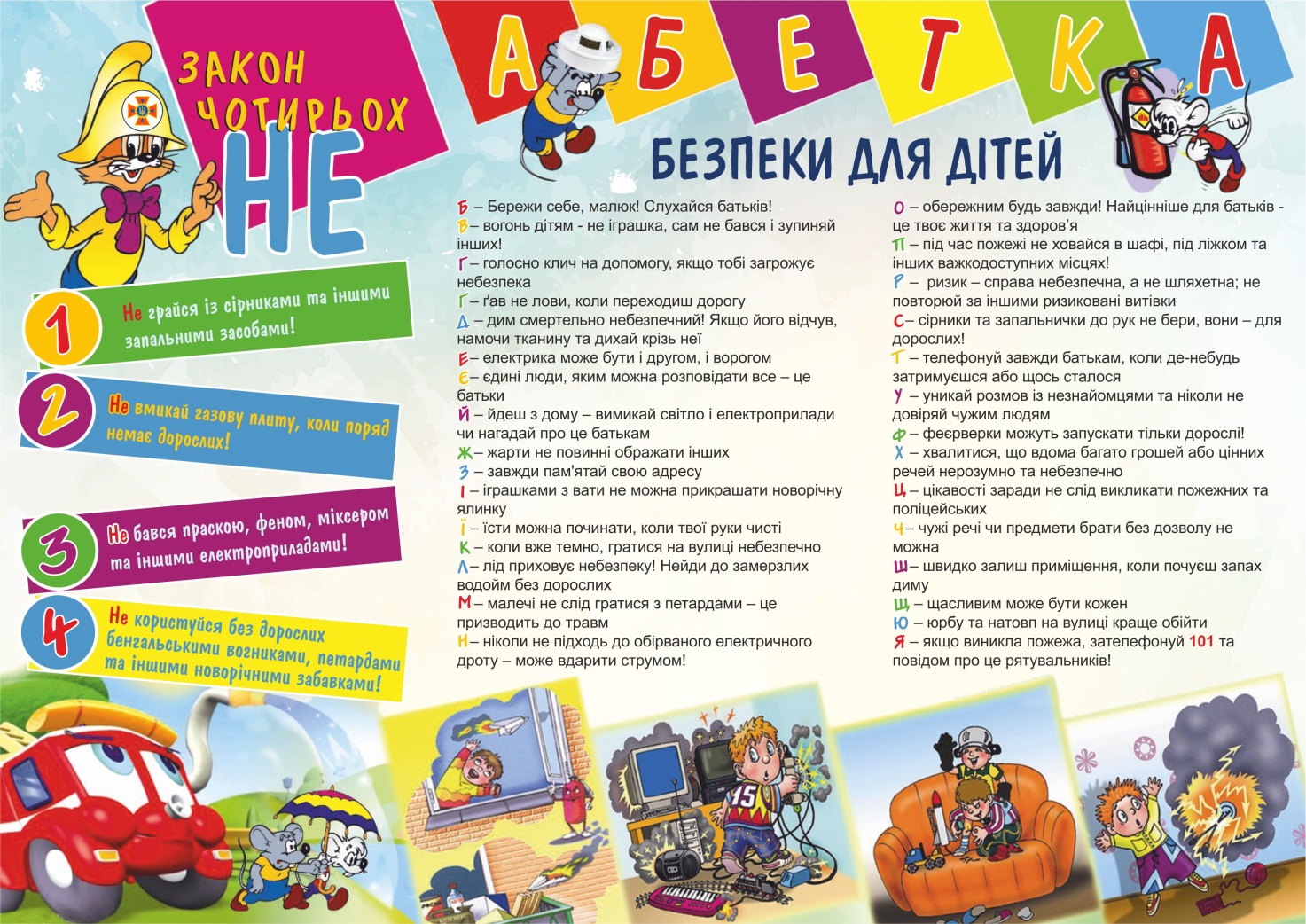 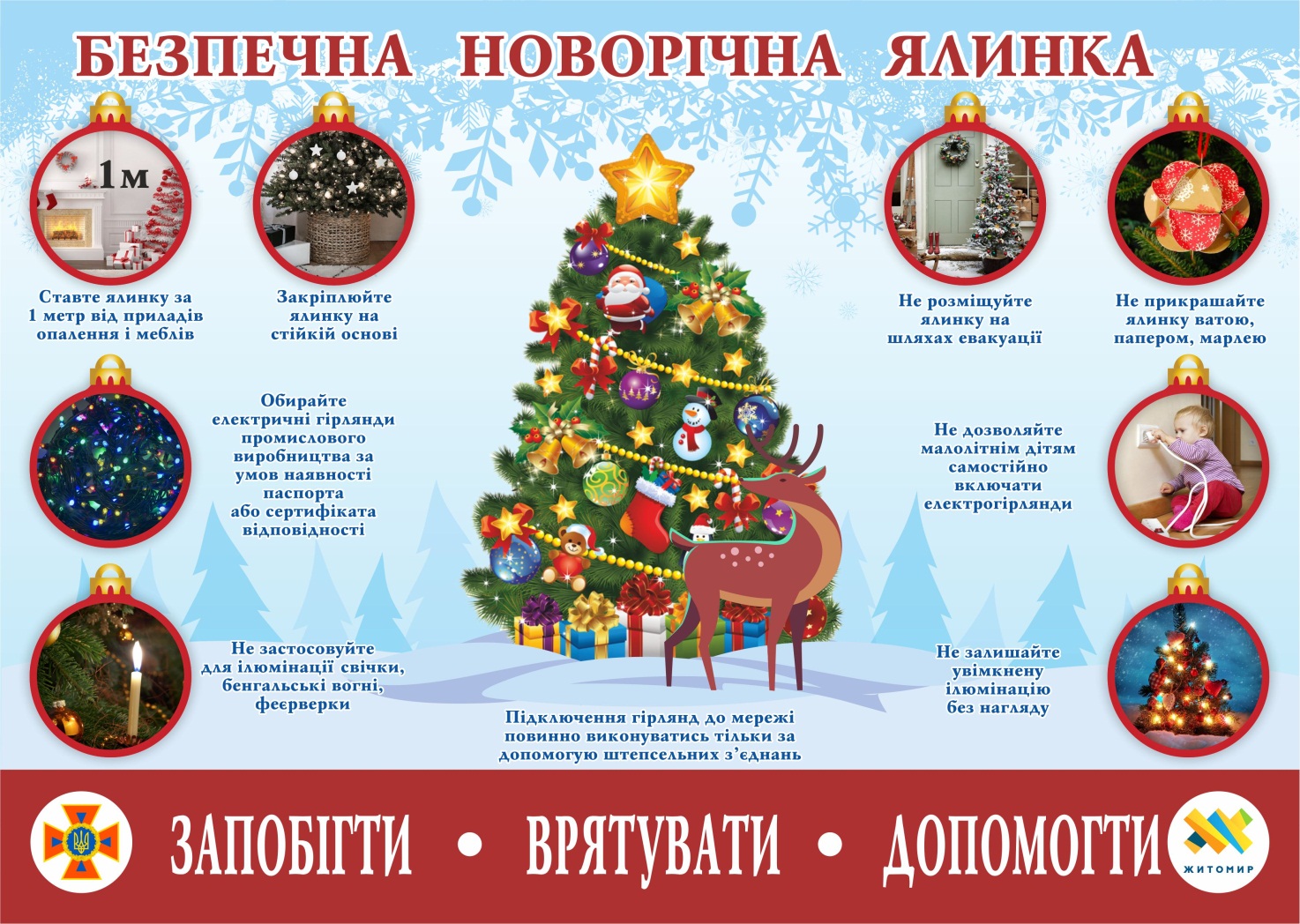 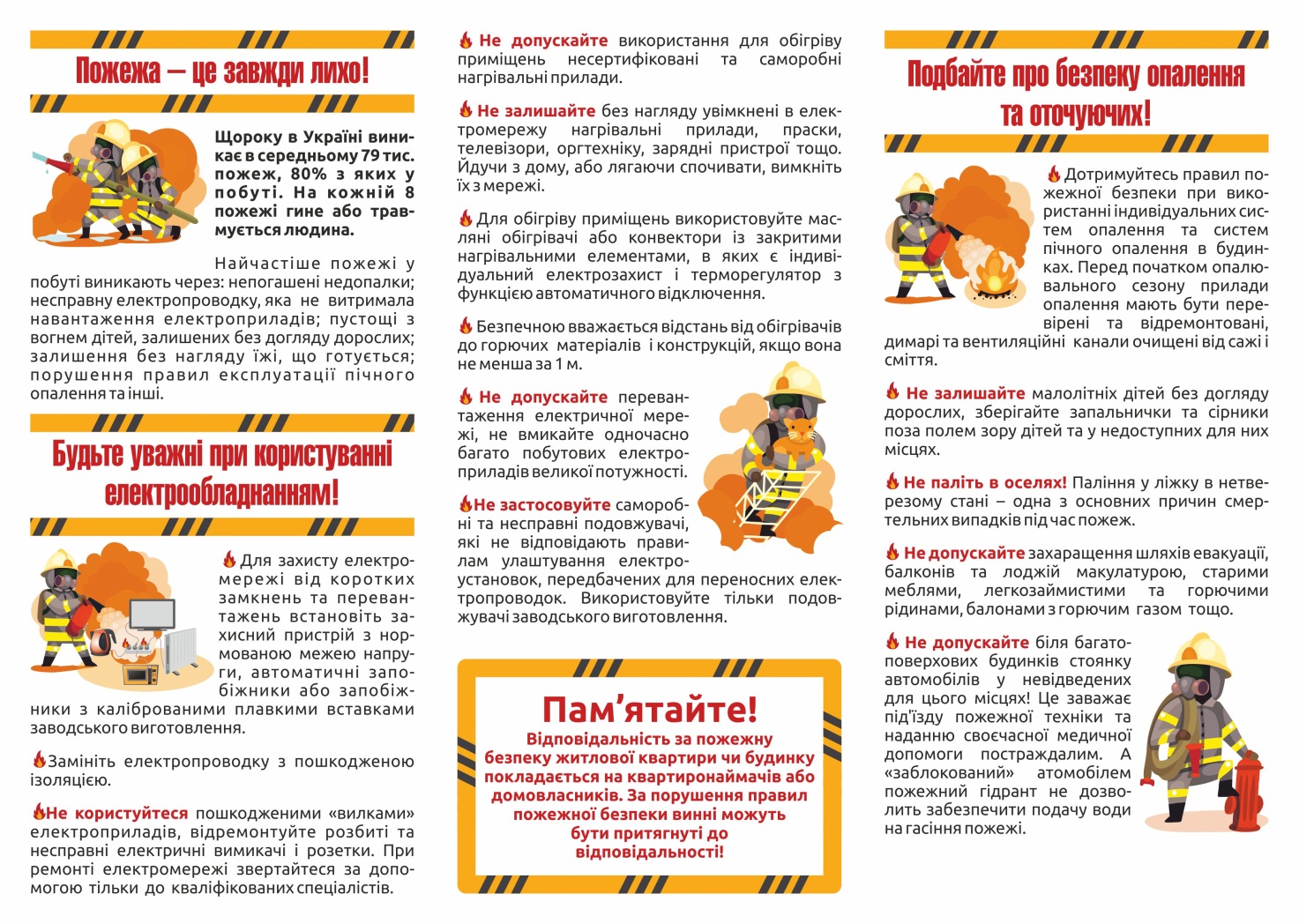 